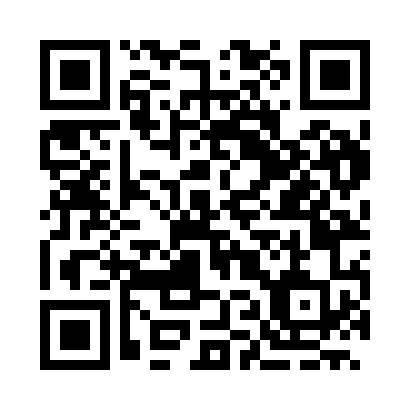 Prayer times for Leshten, BulgariaWed 1 May 2024 - Fri 31 May 2024High Latitude Method: Angle Based RulePrayer Calculation Method: Muslim World LeagueAsar Calculation Method: HanafiPrayer times provided by https://www.salahtimes.comDateDayFajrSunriseDhuhrAsrMaghribIsha1Wed4:336:211:226:188:2310:042Thu4:326:201:226:198:2410:053Fri4:306:181:226:208:2510:074Sat4:286:171:216:208:2610:095Sun4:266:161:216:218:2710:106Mon4:246:151:216:218:2810:127Tue4:236:141:216:228:2910:138Wed4:216:121:216:238:3110:159Thu4:196:111:216:238:3210:1610Fri4:176:101:216:248:3310:1811Sat4:166:091:216:248:3410:2012Sun4:146:081:216:258:3510:2113Mon4:126:071:216:268:3610:2314Tue4:116:061:216:268:3710:2415Wed4:096:051:216:278:3810:2616Thu4:086:041:216:278:3910:2717Fri4:066:031:216:288:4010:2918Sat4:056:021:216:298:4110:3019Sun4:036:011:216:298:4210:3220Mon4:026:001:216:308:4310:3321Tue4:006:001:216:308:4410:3522Wed3:595:591:216:318:4410:3623Thu3:585:581:216:318:4510:3824Fri3:565:571:226:328:4610:3925Sat3:555:571:226:328:4710:4026Sun3:545:561:226:338:4810:4227Mon3:525:551:226:338:4910:4328Tue3:515:551:226:348:5010:4529Wed3:505:541:226:348:5010:4630Thu3:495:541:226:358:5110:4731Fri3:485:531:226:358:5210:48